ГБОУ СОШ №549 СП №3 город МоскваПортнова Светлана ЛазаревнаВоспитательКонспект занятия в подготовительной группе по развитию речи «Медвежонок - Умка»Программное содержание:Упражнять детей различать и называть животных Севера, познакомить их с внешним видом, характерными особенностями, повадками белого медведя;Развивать наблюдательность, память, творческое воображение, логическое и образное мышление, находчивость;Формировать фразовую и связную речь детей при составлении описательного рассказа. Развивать связную речь детей, обогащая ее за счет введения в речь однородных второстепенных членов предложения. Учить детей строить предложения грамматически правильно, с интонационной законченностью.Расширять словарный запас детей;Развивать эмоциональную сферу детей, их умение сопереживать, заботиться о малышах-зверятах.Оборудование:Игрушки – белый медвежонок Умка, рыбка, тюлень, «Атлас для самых маленьких». Предметные картинки из серии «Животные Севера»: морж, тюлень, песец, черно-бурая лиса, нерпа, северный олень, белый медведь, морской котик. Картина «Белый медведь». Простые и цветные карандаши, картинки-схемы для составления описательного рассказа на всех детей. Мел, доска.Предварительная работа:Беседа «Кто живет на Севере?». Знакомство с животными Арктики, их внешним видом, повадками.Чтение рассказов: И. Сосновский «Белый медведь», В. Снегирев «Кто властелин».Разучивание загадок о белом медведе.Аппликация «Белый медведь» (сделанная методом обрыва ватных дисков).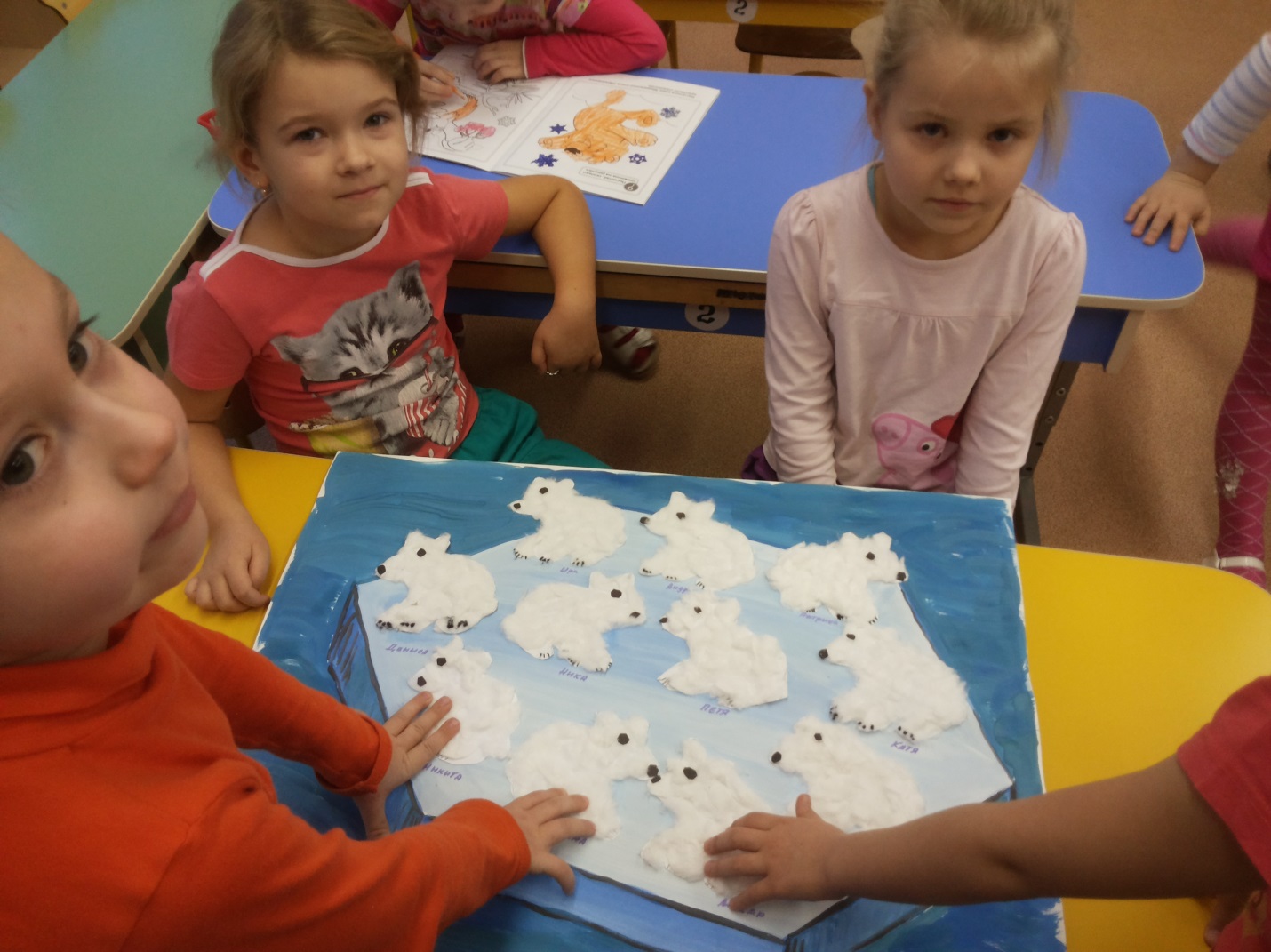 Ход занятия:- Прислушайтесь, что вы слышите? (кто-то плачет).Появляется маленький медвежонок.- Кто это к нам пришел в гости?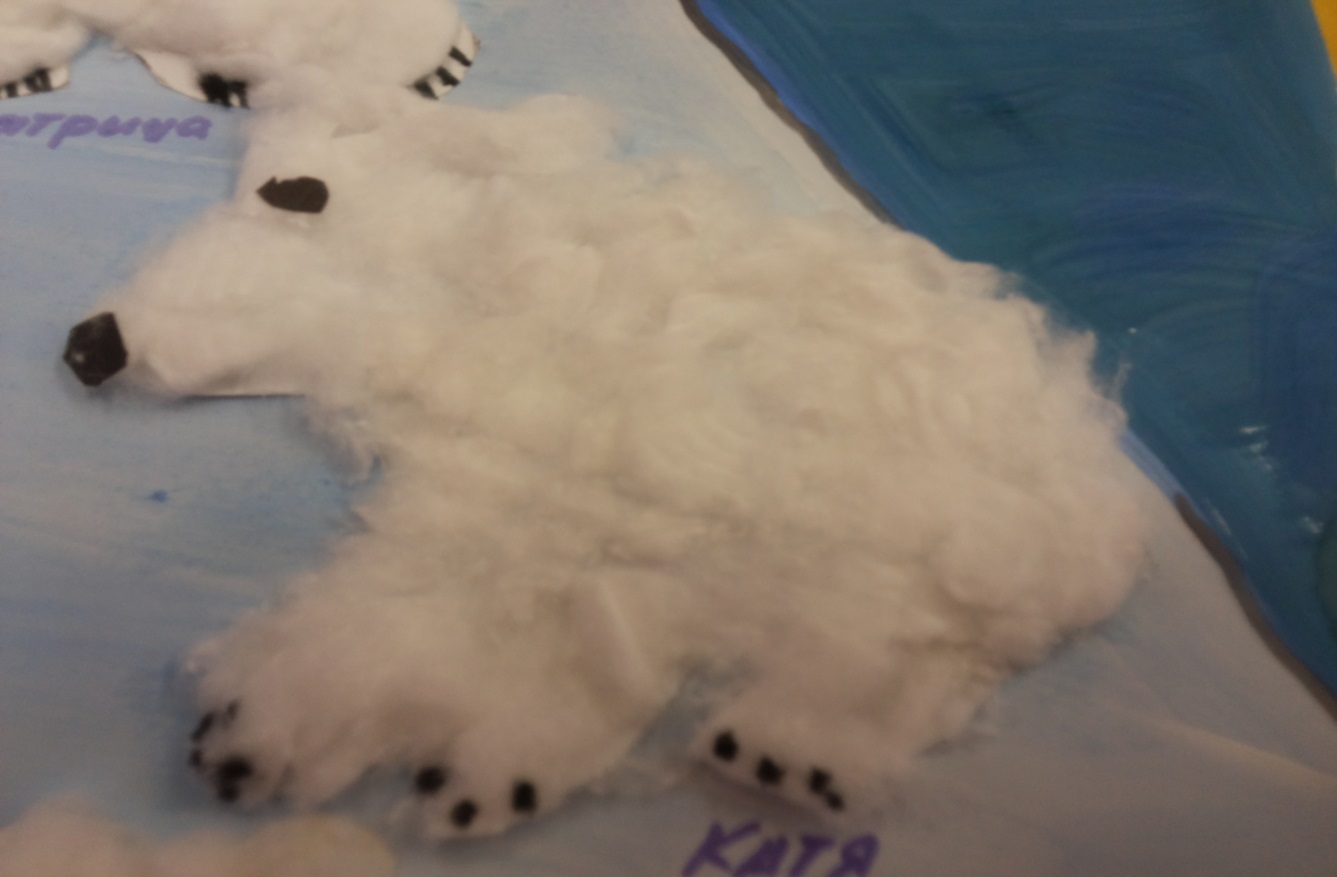 - Как его зовут? (Умка, белый медвежонок).- Почему медвежонок  плачет, как вы думаете, что с ним могло произойти? (ответы детей)- Умка, ты, наверное, голодный?- Чем бы вкусным его угостить? Может сладкой конфетой?- Нет, медведи любят мелкую рыбу, морские водоросли.- На тебе, Умка, рыбку, не плачь.- Поможем Умке найти своих родителей?- Как же мы узнаем, где они живут? (прочитать из энциклопедии, найти в атласе, посмотреть на глобусе).- Посмотрим на глобус, где живут белые медведи?- На чем же можно отправиться на Северный Полюс? (на поезде, автобусе, собачьих упряжках, самолете).- Самолет, он быстрее и надежнее! Полетели!Физкультминутка "Самолет" Руки в стороны - в полетОтправляем самолет.Правое крыло вперед,Левое крыло вперед.Раз, два, три, четыре –Полетел наш самолет.- Вот мы с вами и прилетели на Северный Полюс. Выходите. (дети поеживаются)- Что-то я немного замерзла. А вы, ребята, не замерзли.- Посмотрите, а нашему Умке ну ничуть не холодно. Почему же белый медвежонок не мерзнет? (летом под шкурой накапливается толстый слой жира).- Расскажите, какая шкура у медведя? (теплая, жесткая, короткая, белая).- У нас в гостях маленький белый медвежонок, а какой же большой медведь?Он черный, нет…Он слабый, нет, он…Он медлительный, нет, он быстрыйОн травоядный, нет…Он неуклюжий, нет…- Скажите, есть ли у медведя враги? (нет)- Кто для него самый опасный? (человек)- С кем медведь живет по соседству? (морж, тюлень, морские котики, песец, нерпа)- Где мы могли видеть белого медведя? (в книгах, на фото, в кино)- У меня есть для вас 2 картины (смотрят молча 2 мин, подхожу к каждому индивидуально и спрашиваю, что видят на картине).- Я предлагаю составить рассказ про Белого медведя.- Умка, слушай, правильно ли мы будем составлять.- Кто это? (белый медведь)- Где живет Белый медведь? (он живет далеко на Севере в Арктике, где много снега и льда).- Какой он, Белый медвежонок? Назовите слова-признаки (он большой, белый, сильный, быстрый, хищный, ловкий). - Какое тело у белого медведя, чем оно покрыто? (Длинное, большое, сильное, покрыто густой, длинной, белой шерстью). - А какая шея у белого медведя? (Длинная).- Какие у белого медведя лапы?(4 лапы с короткими, но острыми когтями. Лапы у него очень широкие, поэтому он может долго и быстро плавать, подошвы покрыты густой шерстью, так что лапы не мерзнут).- Чем питается белый медведь? (Ловит рыбу, собирает морские водоросли).- А что еще он умеет делать? Назовите слова-действия. (Нырять, плавать, охотиться, подкрадываться, бегать, ходить, съезжать с горки).- А теперь, кто из вас хочет рассказать о белом медведе? - А кто из вас хочет рассказать о белом медведе один?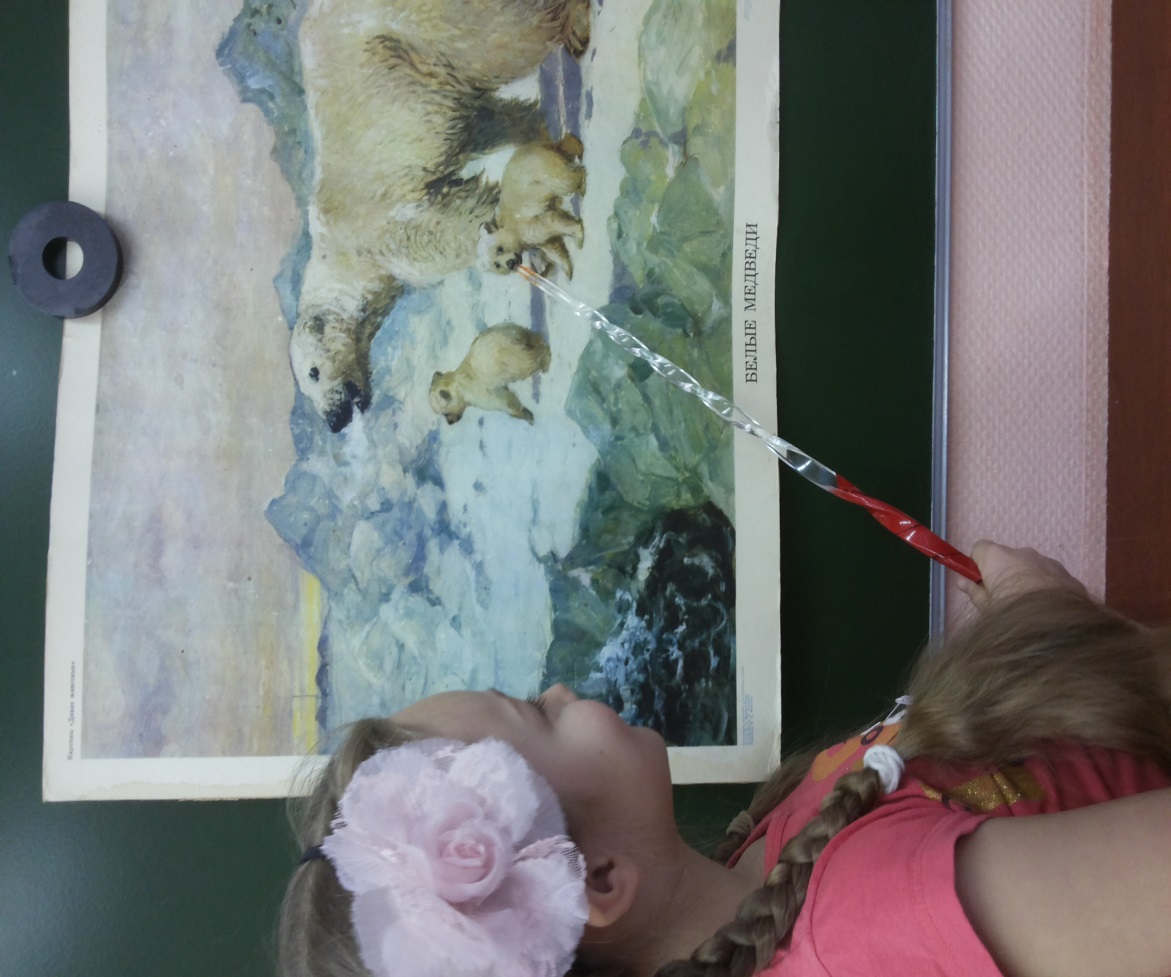 - Белых медведей на Земле осталось не так уж много, поэтому охота на них запрещена, они занесены в «Красную книгу».Мы помогли Умке вернуться домой и нам тоже пора возвращаться. Наше путешествие закончилось. Много интересного и увлекательного вы узнали про белых медведей?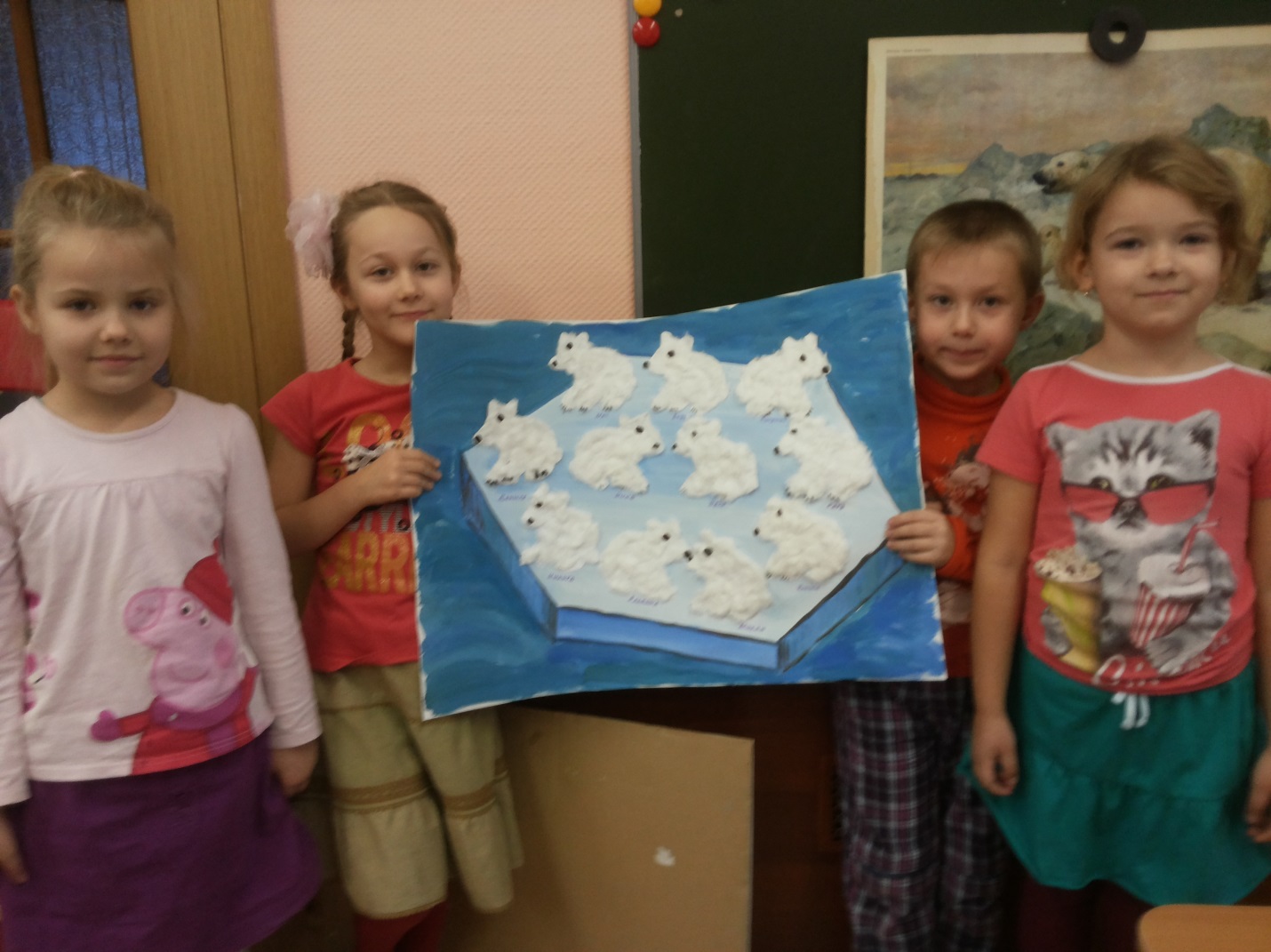 